ПРЕСС-РЕЛИЗ	Кадастровая палата продолжает перевод архива в электронный вид
	За семь месяцев текущего года Кадастровая палата по Красноярскому краю перевела в электронный вид порядка 93 тыс. кадастровых дел, что составляет более 55% от количества кадастровых дел, запланированных для перевода в электронный вид в 2018 году.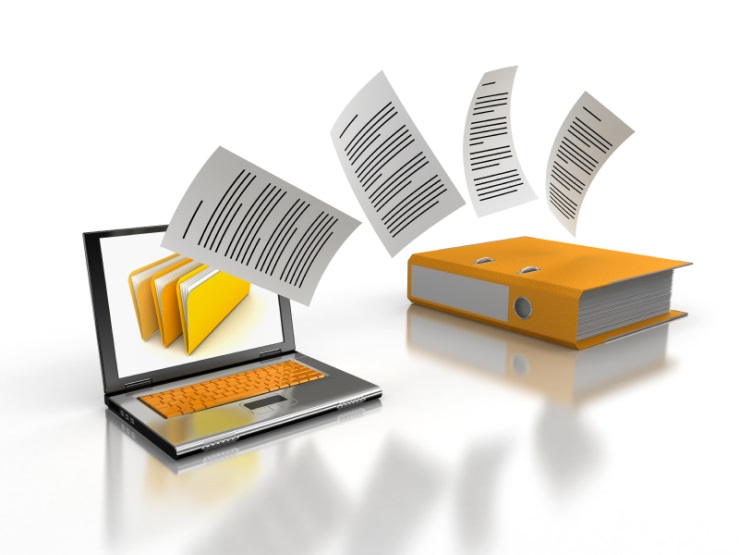 Согласно Стратегии архивного хранения и перевода в электронную форму архивных документов в рамках Российской Федерации перевод 100% кадастровых дел планируется к концу 2019 года, при этом под 100% принимается значение равное 38 млн. кадастровых дел.Перевод кадастровых дел в электронный вид способствует оптимизации состава хранимых дел. Оперативный поиск документов значительно сокращает сроки предоставления услуг, как по предоставлению сведений из реестра недвижимости, так и по кадастровому учету и регистрации права на недвижимость, благодаря чему улучшается качество услуг, предоставляемых заинтересованным лицам. 